What is the most common source of standard input data, stdin?What is the standard output, stdout, device?How do you redirect stdout? (Give an example)What is the standard stderr device?Which command will show the files and directories in the current directory?How do you display the directory you are currently working within?Create a file with cat.How do you find information about a command?Display today’s date?What commands will display a file one screen at a time?How do you display your past commands?Create a file of past commands.Combine one file with another file.Show the system free disk space.Create an empty file1.Copy file1 into file2.Rename file1 to file3.Remove file3.Display a calendar of all the months for 2104.Change your password.Change the root password.Change to the root user.Change to another user named frank.Create a file (test1_txt) with the following text.fredbarneybettypebbelfred1barney1bettypebbelFind all lines in test1_txt that contain fred.What does the tee command do?When using the tee command. What does the -a switch do?How do you figure out which version of tee you are using?Display the top 2 lines of test1_txt.Display the bottom 2 lines of test1_txt.Display lines 5 and 6 of test1_txt.What does the grep command do?/--------home –-------- betty –------bin – script1, script2				   |      				   | 				   |---logs – file1 , file2 , file3				   |				   |--- log_backupsUsing the above file structure and assuming that script1, script2 and file* are regular files:You may need to do some of these steps with multiple repeats commands.You are logged in as betty and in your home directory.Using absolute paths, copy the files in log to log_backups.Using relative paths, copy the files in log to log_backups.Copy the files in log to log_backs adding _bak to the filenames.Remove the files in logsYou need to have the files in log_backups to logs with the correct name. Copy the _bak files back to logs with their original name.You are in /home/ted/Documents/is229where does cd ./../.. put you?What does  “cat file | less” do?Be prepared to answer any of the practice steps or other lecture commands.We will also do an install of OpenSUSE in VMware.This workforce solution was funded by a grant awarded by the U.S. Department of Labor’s Employment and Training Administration. The solution was created by the grantee and does not necessarily reflect the official position of the U.S. Department of Labor. The Department of Labor makes no guarantees, warranties, or assurances of any kind, express or implied, with respect to such information, including any information on linked sites and including, but not limited to, accuracy of the information or its completeness, timeliness, usefulness, adequacy, continued availability, or ownership.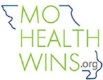 MoHealthWINs